Международный день семьи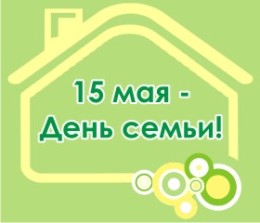  «Семья всегда будет основой общества»                                                            Оноре БальзакСлово «семья» имеет в своей основе корень «семь», имеющий отношение к продолжению рода, к воспитанию детей, что во все года считается главным предназначением семьи. Осознавая роль семьи в жизни общества, 15 мая Генеральная Ассамблея ООН объявила Международным Днем семьи. Являясь основой общества, семья остается хранительницей культурных традиций, общечеловеческих ценностей и преемственности поколений. Семья является одним из важнейших институтов общества и самой первой ступенью социализации человека. Ее развитие и преобразование происходит вместе с окружающим миром, в зависимости от требований времени и потребностей общества.Семья является основным элементом общества и хранительницей человеческих ценностей, во все времена служит фактором стабильности и развития. Она помогает укреплять государство и повышать благосостояние народа. В семье происходит процесс формирования человека как личности и как гражданина. Благополучие семьи можно назвать мерилом развития и прогресса государства.Создание семьи – это один из важнейших жизненных этапов каждого человека. По данным главного статистического управления Гомельской области в 2016 году в нашем регионе было создано 9255 браков. Средний возраст вступления в брак в 2016 году у мужчин составил 27,8 лет, у женщин – 25,6 лет.Основным назначением семьи можно назвать рождение и воспитание детей. В 2016 году в Гомельской области на свет появилось 18386 малышей. Средний возраст матери при рождении первого ребенка – 25,7 лет. При этом 218 матерей в 2016 году пополнили свою семью пятым ребенком, а у 136 матерей на свет появился шестой и более ребенок.Сейчас в нашем мире нет проблем, которые стояли бы обособленно от других. Современные семьи во всем мире часто страдают не только от материальных проблем, но и от социальных, и от психологических.Среди них можно отдельно выделить вопросы разводов как состоявшихся, так и совсем молодых семей. В 2016 году в нашей области зарегистрировано 4907 разводов. Эта плачевная цифра показывает, что большинство людей, которые решились на столь важный шаг, в результате разочаровываются в своем выборе или сдаются под давлением жизненных неполадок. Являясь социальной группой, каждая семья несомненно сталкивается с семейными конфликтами. По результатам анкетирования среди населения Гомельской области у порядка 11 % опрошенных отмечаются регулярные конфликты в семье. Наиболее частыми темами семейных конфликтов выступают финансовые вопросы (39 %), бытовые обязанности и ведение хозяйства (35 %), взаимоотношения и понимание друг друга (28 %), вредные привычки (16 %).Дети усваивают образ жизни родителей, их привычки, их отношение к жизни, в том числе и к здоровому образу жизни. Семью укрепляют общие дела и заботы, будни, наполненные полезным содержанием, совместный досуг и отдых. Физическое воспитание имеет большое значение для семьи. Она во многом определяет отношение детей к физическим упражнениям, их интерес к спорту, активность и инициативу. Этому способствуют близкое эмоциональное общение детей и взрослых в разных ситуациях, естественно возникающая их совместная деятельность.Министерство здравоохранения РБ предлагает со своей стороны полный спектр услуг для сохранения здоровья матери и ребенка.Несмотря на высокий уровень медицины, не снимает с каждого белоруса обязанность следить за состоянием собственного здоровья, ответственно относиться к материнству и отцовству.Оценивая правовое регулирование общественных отношений в сфере материнства и детства, можно сказать, что медицинская помощь матерям и детям отвечает приоритетным направлениям государственной политики и реализует запросы организаций и граждан, и убедительно выглядит на общеевропейском и международном уровне.В рамках проведения Международного дня семьи 12 мая будет организована прямая телефонная линия по вопросам здоровья семьи и детей с заведующим отделением охраны репродуктивного здоровья                   У «Гомельский областной диагностический медико-генетический центр с консультацией «Брак и семья» Громыко Натальей Валерьевной                        по тел. 8(0232) 20-77-40 с 13 до 14 часов;15 мая на вопросы ответят психологи и врачи-валеологи отдела общественного здоровья ГУ «Гомельский областной центр гигиены, эпидемиологии и общественного здоровья» с 10 до 12 часов                                 по тел. 8(0232) 75-55-97; 8 (0232) 75-71-98.